Klasa V cUWAGA! Tekst może zostać rozrzucony na skutek zmiany formatowania.Zapisz temat i datę w zeszycie przedmiotowym po stronie literatury.                                                                    Lekcja                                              20.04.2020 r. Temat: Jakim chłopcem był Tomek – bohater poznanej powieści? 1.Zapisanie ogólnych informacji na temat bohatera – uzupełnienie kartoteki Tomka.2. Nazywanie cech charakteru i usposobienia Tomka Sawyera.Słownik języka polskiegocharakter 1. «zespół cech psychicznych względnie stałych, właściwych danemu człowiekowi»2. «o człowieku ze względu na jego cechy psychiczne»3. «zespół cech właściwych danemu przedmiotowi lub zjawisku, odróżniających je od innych przedmiotów i zjawisk tego samego rodzaju»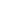 4. «postać literacka wyposażona w bardzo zindywidualizowany zespół cech psychicznych i zewnętrznych»usposobienie 1. «cechy czyjegoś charakteru i właściwy mu sposób zachowywania się»2. «chwilowy stan psychiczny»Może być: spokojne, łagodne, pogodne, wesołe, ujmujące, miłe, towarzyskie, złośliwe, gwałtowne, kłótliwe, wybuchowe, kapryśne, przekorne.Zadanie domoweDokonaj prezentacji Tomka Sawyera.                                           KARTOTEKA  OSOBOWA                                          KARTOTEKA  OSOBOWA                                          KARTOTEKA  OSOBOWA                                          KARTOTEKA  OSOBOWA                                          KARTOTEKA  OSOBOWAImię i nazwisko:Imię i nazwisko:Główny i tytułowy bohater powieści:Główny i tytułowy bohater powieści:Główny i tytułowy bohater powieści:Wiek:Wiek:Rodzice:Rodzice:Rodzice:                                                     WYGLĄD                                                      WYGLĄD                                                      WYGLĄD                                                      WYGLĄD                                                      WYGLĄD Ogólnie:Na co dzień:Na co dzień:Na co dzień:W dzień świąteczny:Rodzina:Rodzina:Rodzina:Inne osoby mieszkające z Tomkiem:Inne osoby mieszkające z Tomkiem:Przyjaciele:Przyjaciele:Przyjaciele:Wykształcenie:Wykształcenie: